Let us all press on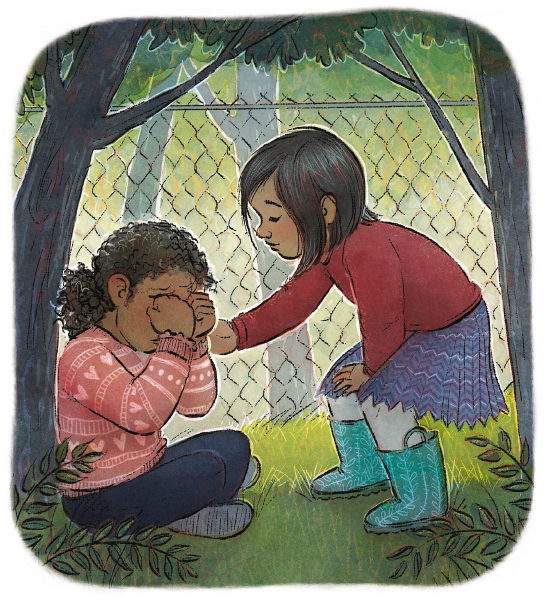 In the work of the LordThat when life is o’er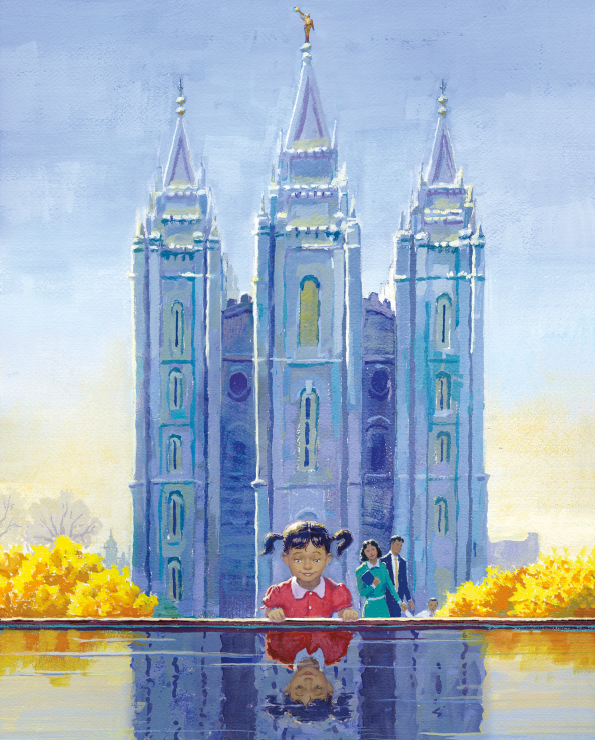 We may gain a rewardIn the fight for right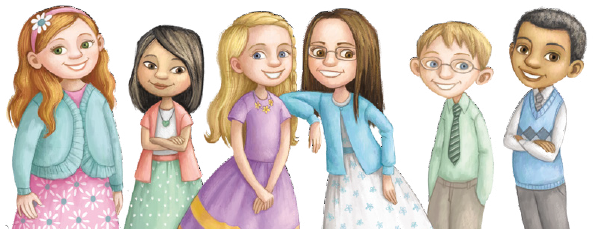 Let us wield a swordThe mighty sword of truth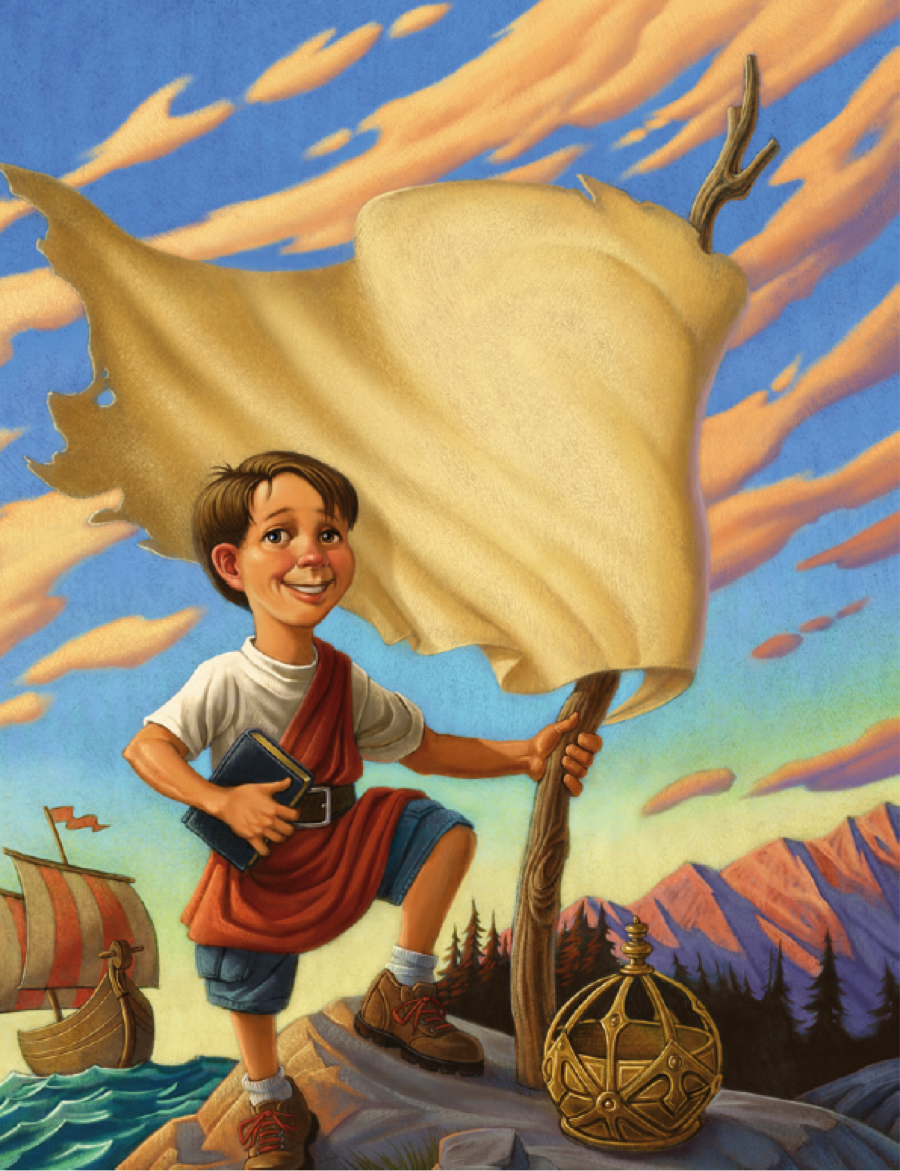 Fear not, though the enemy deride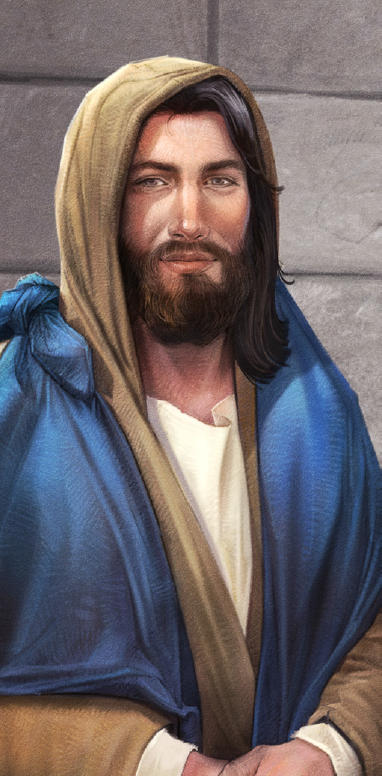 Courage, for the Lord is on our sideWe will heed not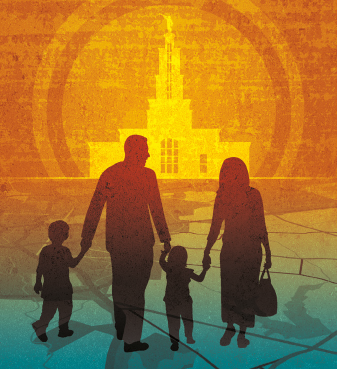 What the wicked may sayBut the Lord alone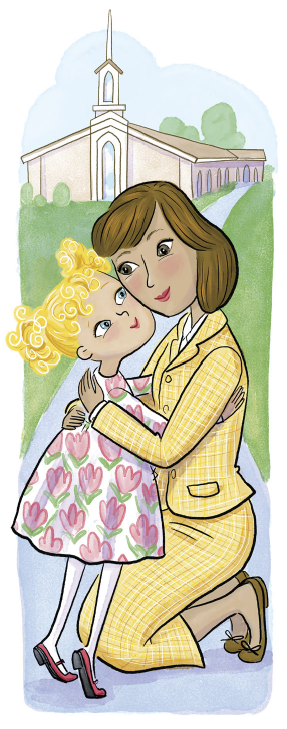 We will obeyWe will not retreat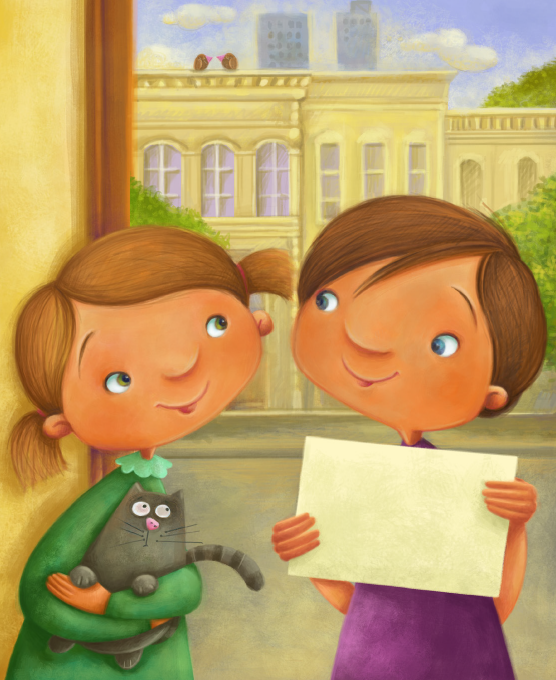 Though our numbers may be fewWhen compared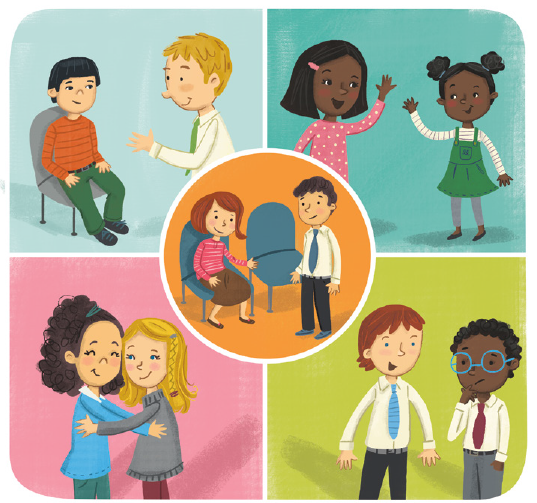 With the opposite host in viewBut an unseen pow’r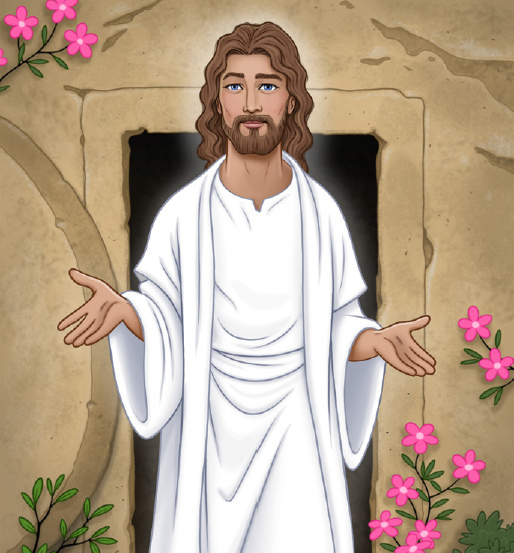 Will aid me and youIn the glorious cause of truth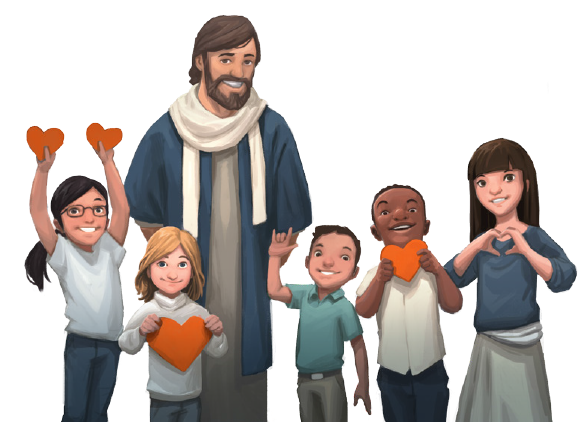 If we do what’s right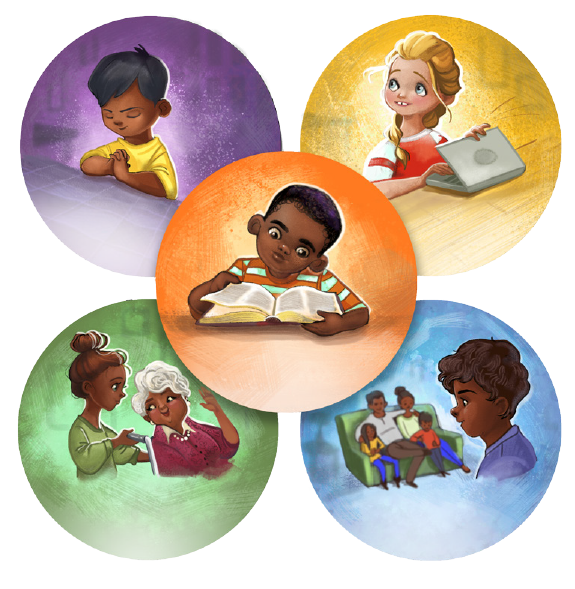 We have no need to fearFor the Lord our helper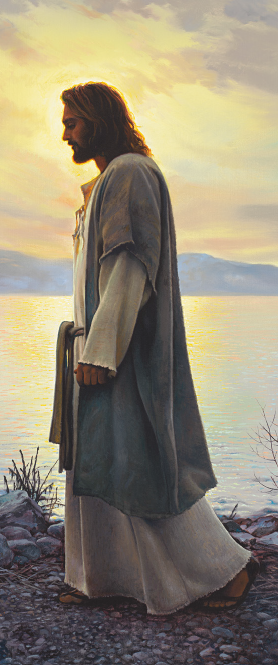 Will ever be nearIn the days of trial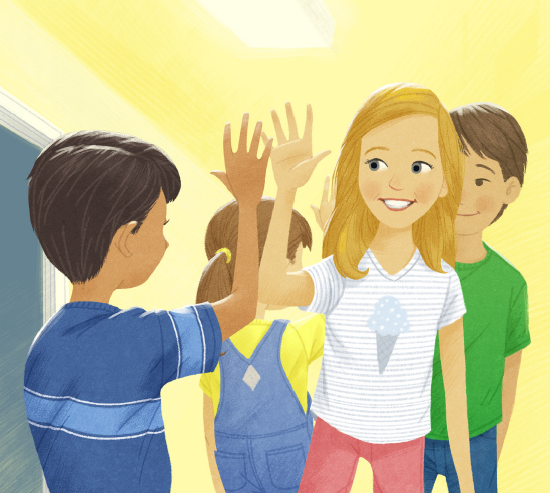 His Saints he will cheerAnd prosper the cause of truth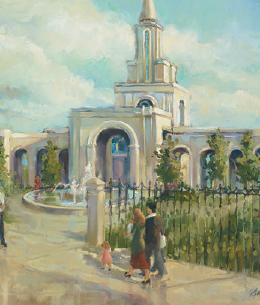 